DiMocap VR动作捕捉硬件购买清单Valve Index VR套装(一套):https://item.taobao.com/item.htm?id=679755756376分类选第三个套餐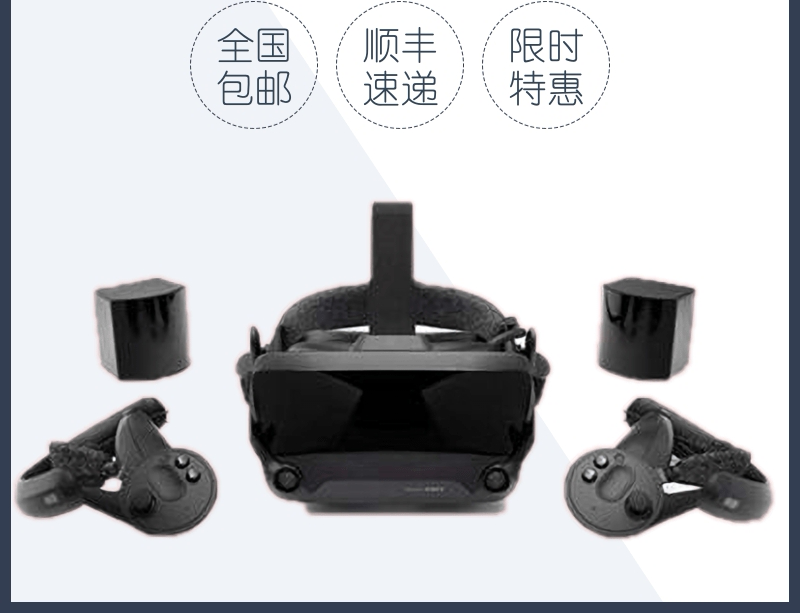 (省成本买HTC Vive减重版加Valve Index手柄也行)建议买VR三脚架安装基站追踪器与穿戴配件：https://item.taobao.com/item.htm?id=654792062954分类选第三个 (追踪器3个+腰带1条+脚带2条)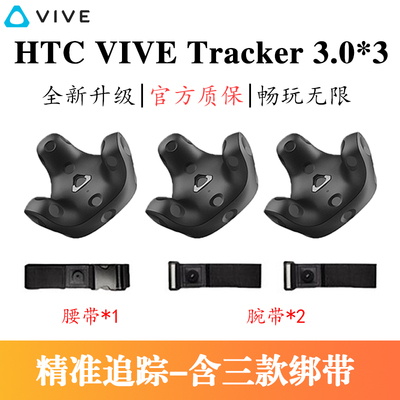 